Supporting Figure S3. Precision-recall curves for the prediction of GO Slim terms by logistic regression classifier using 7 sequence features of IDRs. Abbreviations used: AA – amino acid, Chem – chemical, Comp – composition, Occu – occurrence 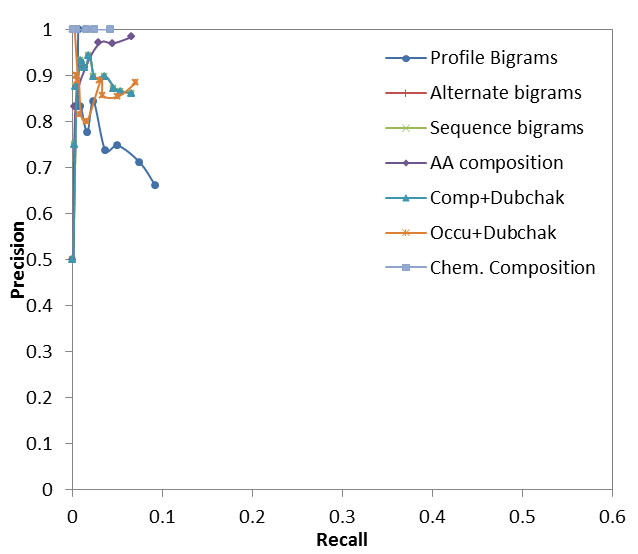 